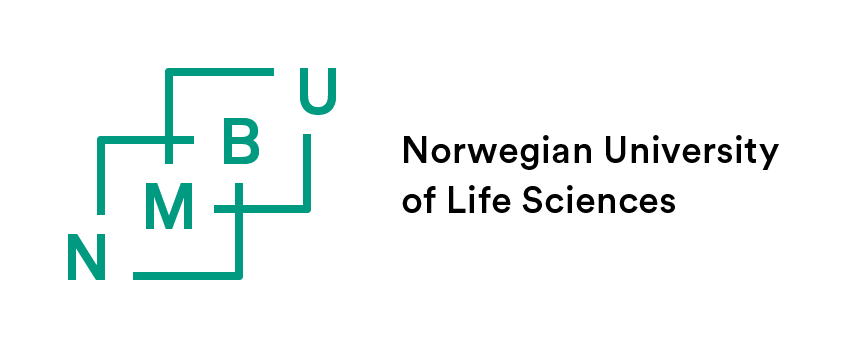 FORM 4.4  	ASSESSMENT OF THESIS BY THE EVALUATION COMMITTEE 
	The Doctor Philosophiae (Dr. Philos.) DegreeWithin three months after receiving the thesis the evaluation committee must submit a recommendation on whether the work is worthy of being defended for the Dr. Philos. Degree. The recommendation and any dissenting opinions must be justified in this report. Place:						Date:Signature, committee coordinator/ third opponent:1.Dr. Philos. candidate:Dr. Philos. candidate:Full name of the candidate2.Evaluation committee:Evaluation committee:Member 1 (Full name, academic title, place of employment, country)Member 2 (Full name, academic title, place of employment, country)Member 3 (Full name, academic title, place of employment, country)3.Thesis title:Thesis title:4.Recommendation by the committeeRecommendation by the committeeRecommendation by the committee4.First time submission:First time submission: Approved for public defence Rejected. Fundamental changes are necessary. 
	The thesis may be resubmitted once (“second time submission”) 	after a minimum of 6 months.4.Second time submission:Second time submission: Approved for public defence Rejected for a second time. 
	Further revision/resubmission is not permitted.4.Dissenting opinions, if any:Dissenting opinions, if any:Dissenting opinions, if any:4.5.5.The committee’s assessment of the thesis:Please pay attention to NMBU’s Dr. Philos. regulations and Section 3 of Guidelines for the Evaluation of Candidates for Norwegian Doctoral Degrees.The committee’s assessment of the thesis:Please pay attention to NMBU’s Dr. Philos. regulations and Section 3 of Guidelines for the Evaluation of Candidates for Norwegian Doctoral Degrees.A.A.Assessment of the thesis (normally 2–3 pages), and proposals for revisions, if any: 
(Any individual reports from the committee members must be enclosed.)Assessment of the thesis (normally 2–3 pages), and proposals for revisions, if any: 
(Any individual reports from the committee members must be enclosed.)A.A.Enter the joint assessment report hereEnter the joint assessment report hereB.B.How do you assess this Dr. Philos. thesis according to the standard at your university?
(For university statistical use only, will not be included in the Diploma):How do you assess this Dr. Philos. thesis according to the standard at your university?
(For university statistical use only, will not be included in the Diploma):B.B.